親愛的圖書館夥伴們，HyRead台灣全文資料庫推廣活動又來囉！這次也準備了豐富的獎品回饋讀者，請大家告訴大家這個好消息～學術研究好幫手‧超值獎品歡樂送活動時間：即日起到2013/11/30活動對象：HyRead台灣全文資料庫團體訂戶與試用單位之師生、教職員工等活動網站：www.hyread.com.tw/hypage.cgi?HYPAGE=activity/index.html活動一　累積全文點數，超值獎品歡樂抽期間內下載全文就可以累積點數，點數愈多中獎機會愈大，OPEN小將滑鼠組、8G隨身碟、哆啦A夢行動電源，以及最大獎iPad mini！活動二　累積全文點數，超商禮券瘋狂送每一單位中，累積點數最多的前三名使用者可直接獲得超實用的7-11禮券！詳情請見活動網站：http://www.hyread.com.tw/獎品OPEN小將滑鼠禮盒組OPEN小將8G隨身碟哆啦A夢行動電源iPad mini 16G獎品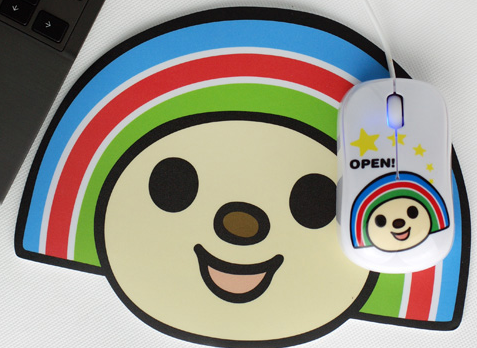 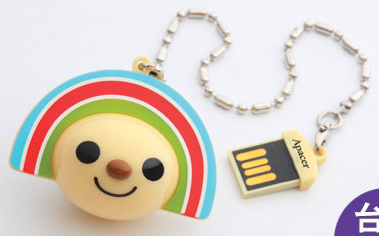 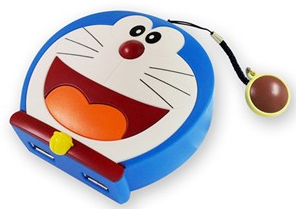 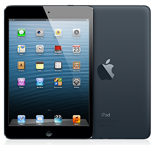 抽獎資格累積點數15點以上累積點數30點以上累積點數50點以上累積點數100點以上名額10名5名5名1名